Obrazec št. 2: IZJAVA PRIJAVITELJAZakoniti zastopnik ___________ (vpišite ime in priimek) prijavitelja ___________ (vpišite naziv prijavitelja) pod materialno in kazensko odgovornostjo izjavljam, da:se strinjamo in sprejemamo vse pogoje, ki so navedeni v javnem razpisu in razpisni dokumentaciji,se strinjamo in sprejemamo vsebino vzorca pogodbe, ki je sestavni del razpisne dokumentacije,smo seznanjeni z vsebino vseh pravnih podlag, ki so navedene kot podlage javnega razpisa in bomo redno spremljali tudi njihove morebitne spremembe,v primeru uspešne kandidature na javni razpis se strinjamo z objavo na seznamu upravičencev, ki bo obsegala navedbo upravičenca, naziv operacije, regijo upravičenca in znesek javnih virov financiranja operacije,vse kopije, ki so priložene vlogi, ustrezajo originalom,je vloga pripravljena v slovenskem jeziku,so vse navedbe, ki so podane v tej vlogi, resnične in ustrezajo dejanskemu stanju,se kot pravna ali fizična oseba ukvarjamo z gospodarsko dejavnostjo v Republiki Sloveniji in smo organizirani kot gospodarska družba, samostojni podjetnik posameznik ali zadruga z omejeno odgovornostjo,ne opravljamo dejavnosti v:sektorju ribištva in akvakulture, kakor jih zajema Uredba (EU) št. 1379/2013 Evropskega parlamenta in Sveta z dne 11. decembra 2013 o skupni ureditvi trgov za ribiške proizvode in proizvode iz ribogojstva in o spremembi uredb Sveta (ES) št. 1184/2006 in (ES) št. 1224/2009 ter razveljavitvi Uredbe Sveta (ES) št. 104/2000, z izjemo pomoči za usposabljanje, pomoči za dostop do finančnih sredstev, pomoči na področju raziskav in razvoja, pomoči za inovacije za MSP ter pomoč za prikrajšane in invalidne delavce, primarnem sektorju kmetijske proizvodnje, z izjemo nadomestila za dodatne stroške, ki niso stroški prevoza v najbolj oddaljenih regijah, kakor je določeno v členu 15(2)(b), pomoči za svetovanje v korist MSP, pomoči za financiranje tveganja, pomoči za raziskave in razvoj, pomoči za inovacije v MSP, pomoči za varstvo okolja, pomoči za usposabljanje ter pomoči za prikrajšanje delavce in invalide,,sektorju premogovništva za lažje zaprtje nekonkurenčnih premogovnikov, kakor jo zajema  Sklep Sveta št. 2010/787/EU z dne 10. decembra 2010 (UL L 336, 21.12.2010, str. 24),sektorju predelave in trženja kmetijskih proizvodov kadar je:znesek pomoči določen na podlagi cene oziroma količine takih proizvodov, ki so kupljeni od primarnih proizvajalcev ali jih je na trg dalo zadevno podjetje,pomoč pogojena s tem, da se delno ali v celoti prenese na primarne proizvajalce,po velikosti spadamo med malo oz. srednje veliko podjetje v skladu z opredelitvijo velikosti podjetja iz Priloge I Uredbe Komisije (EU) št. 651/2014 z dne 17.6.2014 o razglasitvi nekaterih vrst pomoči za združljive z notranjim trgom pri uporabo členov 107 in 108 Pogodbe, nismo v težavah  po Zakonu o pomoči za reševanje in prestrukturiranje gospodarskih družb v težavah (Ur. l. RS, št. 44/07 – uradno prečiščeno besedilo, 51/11, 39/13, 56/13 in 27/16 – ZFPPIPP-G ) in 18. točki 2. člena Uredbe o splošnih skupinskih izjemah (651/2014/EU),na dan oddaje vloge nismo v stečajnem postopku, postopku prenehanja, postopku prisilne poravnave ali v postopku likvidacije,nismo dolgoročno plačilno nesposobni po tretjem odstavku 14. člena Zakona o finančnem poslovanju, postopkih zaradi insolventnosti in prisilnem prenehanju – ZFPPIPP-UPB (Ur. l. RS št. 13/14 – uradno prečiščeno besedilo, 10/15 – pop.),med upravičenimi stroški ne uveljavljamo in ne bomo uveljavljali stroškov povezanih z aktivnostmi, ki so povezane z izvozom, ko je pomoč neposredno vezana na izvožene količine, vzpostavitev in delovanje distribucijskega omrežja ali na druge tekoče izdatke, povezane z izvozno aktivnostjo. Pomoč za kritje stroškov študija ali svetovalnih storitev, potrebnih za uvajanje novega ali obstoječega proizvoda na novem trgu v drugi državi članici ali tretji državi, se ne šteje za pomoč dejavnostim, povezanim z izvozom,imamo poravnane obveznosti do Republike Slovenije oziroma nismo davčni dolžnik in nismo javno objavljeni na seznamu neplačnikov na podlagi zakona, ki ureja davčni postopek,imamo poravnane obveznosti do zaposlenih,za iste upravičene stroške, ki jih navajamo v vlogi, nismo in ne bomo prejeli sredstev iz drugih javnih virov financiranja,nismo v postopku vračanja neupravičeno prejete državne pomoči na osnovi odločbe Evropske komisije, ki je prejeto državno pomoč razglasila za nezakonito in nezdružljivo s skupnim trgom Skupnosti,za nas ni podana prepoved poslovanja v razmerju do posredniškega organa v obsegu, kot izhaja iz 35. člena Zakona o integriteti in preprečevanju korupcije (Ur. l. RS, št. 69/11 – uradno prečiščeno besedilo),dejanski lastnik/i našega podjetja v skladu z 19. členom Zakona o preprečevanju pranja denarja in financiranja terorizma (Ur. l. RS št. 60/07, 19/10, 77/11, 108/12-ZIS-E, 19/14) ni/niso vpleten/i v postopke pranja denarja in financiranja terorizma,v celoti zagotavljamo sredstva za zaprtje finančne konstrukcije prijavljene operacije,smo imeli na zadnji dan preteklega meseca gledano na mesec oddaje naše vloge na javni razpis zaposlenih vsaj 10 oseb za polni delovni čas na lokaciji izvajanja aktivnosti operacije,vlogo na javni razpis oddajamo pred začetkom izvajanja operacije,v primeru uspešne kandidature na javni razpis ne bomo kršili pravila kumulacije pomoči,v primeru uspešne kandidature na javni razpis ne bomo kršili pravila, da se pomoč ne sme združevati s pomočjo dodeljeno po pravilu »de minimis« glede na enake upravičene stroške, če bi bile s tem presežene dovoljene meje intenzivnosti državnih pomoči oziroma znesek državnih pomoči,v primeru uspešne kandidature na javni razpis ne bomo v času trajanja pogodbe o sofinanciranju nastopali v vlogi zunanjega izvajalca drugim prijaviteljem na javni razpis,nismo kapitalsko ali kakorkoli drugače lastniško ali upravljavsko povezani z izbranim zunanjim izvajalcem ali svetovalcem,smo pri izboru zunanjega izvajalca ravnati gospodarno in storitev pridobili po tržni ceni,se na ta javni razpis prijavljamo samo z eno vlogo,bomo v primeru informiranja in obveščanja javnosti v kakršnikoli komunikacijski obliki, o izvedbi operacije transparentno navajali, da je operacija sofinancirana s strani Evropske unije in sicer iz Evropskega sklada za regionalni razvoj,se zavedamo, da smo odgovorni za doseganje ciljev in kazalnikov operacije,smo seznanjeni z dejstvom, da moramo izvajalskemu organu v primeru odobritve naše vloge v roku 14 dni od prejema poziva na podpis pogodbe, podpisano pogodbo vrniti (poslati po pošti ali dostaviti fizično kot je opredeljeno v 17. točki javnega razpisa) na naslov izvajalskega organa, sicer umikamo vlogo,bomo vodili in spremljali porabo sredstev za operacijo računovodsko ločeno na posebnem stroškovnem mestu ali po ustrezni računovodski kodi za vse transakcije v zvezi z operacijo.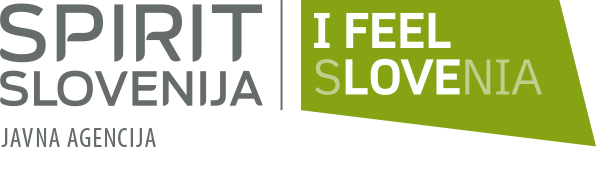 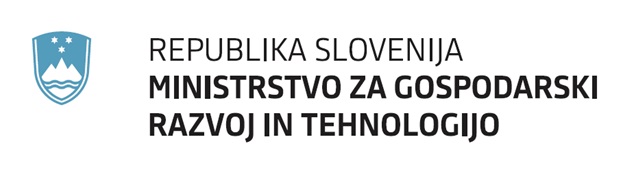 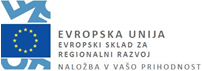 Javni razpis za izbor operacij delno financira Evropska unija, in sicer iz Evropskega sklada za regionalni razvoj (ESRR). Javni razpis za izbor operacij se izvaja v okviru »Operativnega programa za izvajanje Evropske kohezijske politike v obdobju 2014 – 2020«, prednostne osi: »Dinamično in konkurenčno podjetništvo za zeleno gospodarsko rast«; prednostne naložbe:  »Spodbujanje podjetništva, zlasti z enostavnejšim izkoriščanjem novih idej v gospodarstvu in pospeševanjem ustanavljanja novih podjetij, tudi prek podjetniških inkubatorjev«; specifičnega cilja: »Povečanje dodane vrednosti MSP«.Kraj in datumŽigIme in priimek zakonitega zastopnika prijaviteljaPodpis